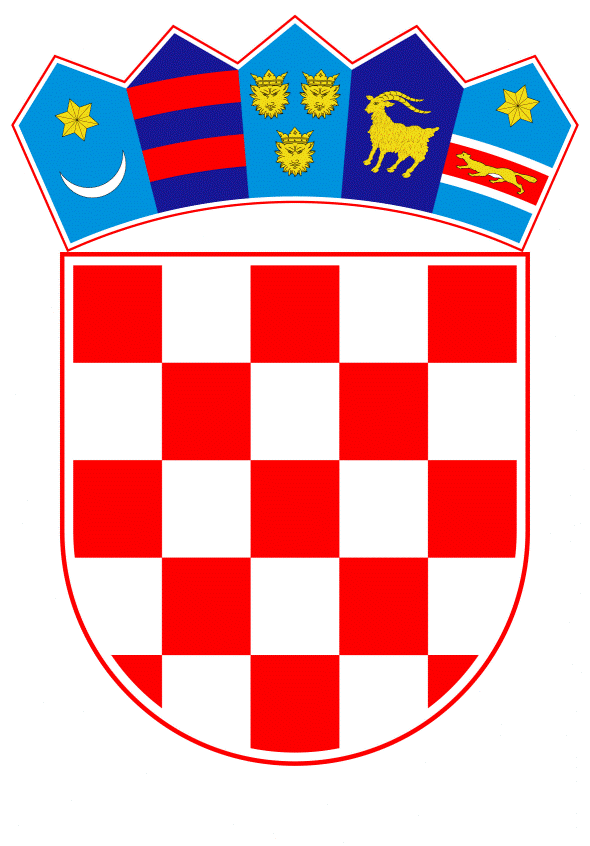 VLADA REPUBLIKE HRVATSKEZagreb, 10. svibnja 2019.______________________________________________________________________________________________________________________________________________________________________________________________________________________________Banski dvori | Trg Sv. Marka 2  | 10000 Zagreb | tel. 01 4569 222 | vlada.gov.hrPRIJEDLOGNa temelju članka 31. stavka 2. Zakona o Vladi Republike Hrvatske (»Narodne novine«, br. 150/11, 119/14, 93/16 i 116/18) i članka 13. stavka 1. Zakona o reprezentativnosti udruga poslodavaca i sindikata (»Narodne novine«, br. 93/14 i 26/15), Vlada Republike Hrvatske je na sjednici održanoj ________ 2019. godine donijela 
ODLUKU o pokretanju postupka pregovora o sklapanju dodatka Kolektivnom ugovoru za državne službenike i namještenike i imenovanju pregovaračkog odbora Vlade Republike Hrvatske
I.Pokreće se postupak pregovora o sklapanju dodatka Kolektivnom ugovoru za državne službenike i namještenike (»Narodne novine«, br. 112/17, 12/18 i 2/19). 
II.U pregovarački odbor Vlade Republike Hrvatske za pregovore o sklapanju dodatka Kolektivnom ugovoru za državne službenike i namještenike iz točke I. ove Odluke imenuju se:
– mr. sc. Marko Pavić, ministar rada i mirovinskoga sustava, predsjednik
– Damir Krstičević, potpredsjednik Vlade Republike Hrvatske i ministar obrane, član
– dr. sc. Zdravko Marić, ministar financija, član
– Lovro Kuščević, ministar uprave, član
– dr. sc. Davor Božinović, ministar unutarnjih poslova, član
– Dražen Bošnjaković, ministar pravosuđa, član. 
III.Za zamjenike članova pregovaračkoga odbora iz točke II. ove Odluke imenuju se:
– Josipa Rimac, državna tajnica u Ministarstvu uprave– Stipe Župan, pomoćnik ministra financija
– Ante Delipetar, pomoćnik ministra unutarnjih poslova
– Petar Barać, glavni tajnik Ministarstva obrane – Danijela Petričević Golojuh, glavna tajnica Ministarstva pravosuđa.
IV.Ova Odluka stupa na snagu danom donošenja, a objavit će se u »Narodnim novinama«.Klasa:Urbroj:Zagreb, ____________PREDSJEDNIK    mr. sc. Andrej PlenkovićOBRAZLOŽENJE	Vlada Republike Hrvatske i reprezentativni sindikati državnih službi sklopili su 9. studenoga 2017. godine Kolektivni ugovor za državne službenike i namještenike („Narodne novine“, br. 112/17, 12/18 i 2/19, u nastavku: Kolektivni ugovor).Sindikat policije Hrvatske, Nezavisni sindikat djelatnika ministarstva unutarnjih poslova i Sindikat državnih i lokalnih službenika i namještenika dostavili su Vladi Republike Hrvatske, dopisom od 27. ožujka 2019. godine, zahtjev za pokretanje postupka pregovora o visini regresa, dara za djecu i godišnje nagrade za božićne blagdane.	U članku 44. stavak 2. Kolektivnoga ugovora stranke su ugovorile da će o visini regresa za svaku slijedeću kalendarsku godinu pregovarati prije donošenja smjernica ekonomske i fiskalne politike za naredno razdoblje te će isto ugovoriti dodatkom Kolektivnom ugovoru.U članku 57. stavak 2. Kolektivnoga ugovora stranke su ugovorile da će o visini dara za djecu za svaku slijedeću kalendarsku godinu pregovarati prije donošenja smjernica ekonomske i fiskalne politike za naredno razdoblje te će isto ugovoriti dodatkom Kolektivnom ugovoru.U članku 58. stavak 2. Kolektivnoga ugovora stranke su ugovorile da će o visini godišnje nagrade za božićne blagdane za svaku slijedeću kalendarsku godinu pregovarati prije donošenja smjernica ekonomske i fiskalne politike za naredno razdoblje te će isto ugovoriti dodatkom Kolektivnom ugovoru.Slijedom navedenoga, neophodno je pokrenuti postupak pregovora o sklapanju dodatka Kolektivnom ugovoru pa se, u tom cilju, predlaže imenovanje pregovaračkoga odbora Vlade Republike Hrvatske. Predlagatelj:Ministarstvo rada i mirovinskoga sustavaPredmet:Odluka o pokretanju postupka pregovora o sklapanju dodatka Kolektivnom ugovoru za državne službenike i namještenike i imenovanju  pregovaračkog odbora Vlade Republike Hrvatske